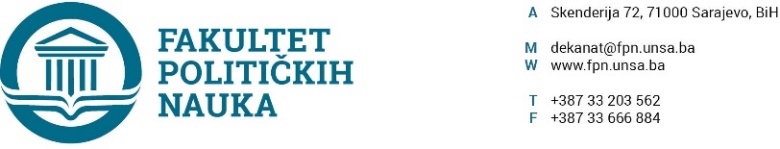 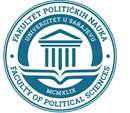 Sarajevo,  30.05.2023. godineOsamnaesta vanredna sjednica Vijeća Fakulteta održana je dana  30.05.2023. godine, sa početkom u 10 sati u Sali 12/P Fakulteta.Za predloženi dnevni red  glasalo je 33 članova Vijeća i to: Prof.dr. Abazović Dino, doc.dr. Babaić Nina, prof.dr. Bajramović Zlatan, prof.dr. Bakić Sarina, doc.dr. Brkić-Šmigoc Jelena, prof.dr. Cerić Haris, prof.dr. Ćosić Selma, doc.dr. Čustović Enita, prof.dr. Džafić Adnan, prof.dr. Džananović-Miraščija Nedžma, prof.dr. Emirhafizović Mirza, prof.dr. Fejzić-Čengić Fahira, prof.dr. Fejzić Elvis, prof.dr. Filandra Šaćir, prof.dr. Kapidžić Damir, prof.dr. Mujagić Nermina, prof.dr. Miković Borjana, doc.dr. Osmić Amer, doc.dr. Praskač-Salćin Irena, prof.dr. Repovac Nikšić Valida, prof.dr. Sadiković Elmir, prof.dr. Smajić Mirza, prof.dr. Spahić Ehlimana, prof.dr. Šadić Sanela, prof.dr. Šerić Nedreta, prof.dr. Termiz Dževad, prof.dr. Turčalo Sead, prof.dr. Turčilo Lejla, v.asst. Dudić-Sijamija Anida, v.asst. Kadić Veldin, v.asst. Sušić Osman, Selma Alispahić MA i predstavnica stručnog osoblja Bihorac Anisa. Opravdano odsutni: prof.dr. Sefo Mustafa, prof.dr. Bašić Sanela, prof.dr. Azinović Vlado, prof.dr. Sabira Gadžo-Šašić prethodnu saglasnost je dala putem e-maila.Dnevni red je jednoglasno usvojen kako slijedi: Usvajanje Odluke o pokretanju postupka za izbor dekana (rukovodioca organizacione jedinice) Univerziteta u Sarajevu – Fakulteta političkih nauka za mandatni period 2023 – 2027. godina;Usvajanje Odluke o imenovanju članova Komisije za provođenje postupka za izbor dekana;Tok sjednice: Ad.1    Usvajanje Odluke o pokretanju postupka za izbor dekana (rukovodioca organizacione jedinice) Univerziteta u Sarajevu – Fakulteta političkih nauka za mandatni period 2023 – 2027. godina;Vijeće Fakulteta je jednoglasno usvojilo Odluku o pokretanju postupka za izbor dekana (rukovodioca organizacione jedinice) Univerziteta u Sarajevu – Fakulteta političkih nauka za mandatni period 2023 – 2027. godina.Ad.2      Usvajanje Odluke o imenovanju članova Komisije za provođenje postupka za izbor dekana;Vijeće Fakulteta jednoglasno je usvojilo Odluku o imenovanju članova Komisije za provođenje postupka za izbor dekana.Sjednica završena u 10:30 sati. Zapisničar                                                                                                                   DEKAN __________________                                                                                      ____________________Melisa Hakalović                                                                                                 Prof.dr. Sead Turčalo